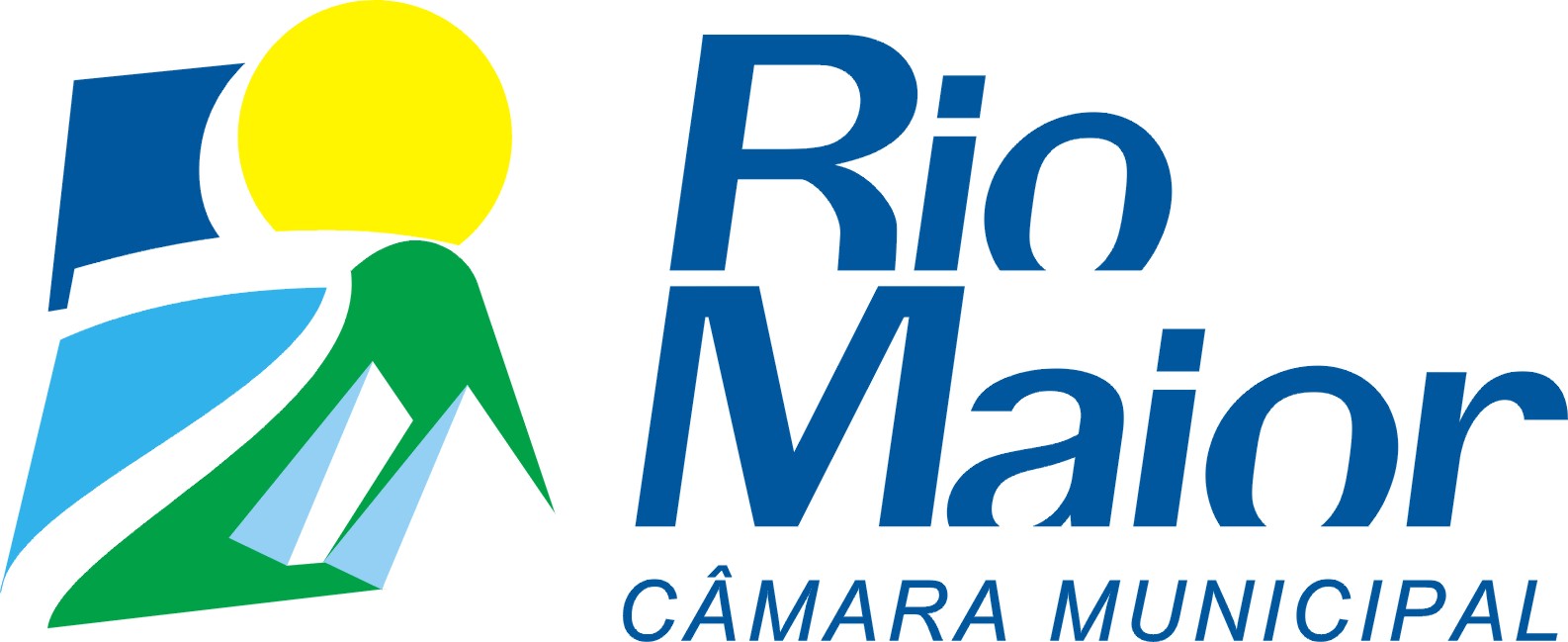 Exmo. SenhorPresidente da Câmara Municipal de Rio MaiorREGISTO DE ENTRADAREGISTO DE ENTRADAExmo. SenhorPresidente da Câmara Municipal de Rio MaiorRESERVADO AOS SERVIÇOSN.º ________/________, de ____/____/______,Proc. N.º __________/_____________________,O Funcionário________________________________________PEDIDO DE DESISTÊNCIA – Feira MensalIDENTIFICAÇÃO DO REQUERENTE:IDENTIFICAÇÃO DO REQUERENTE:IDENTIFICAÇÃO DO REQUERENTE:IDENTIFICAÇÃO DO REQUERENTE:IDENTIFICAÇÃO DO REQUERENTE:IDENTIFICAÇÃO DO REQUERENTE:NOME:      NOME:      NOME:      NOME:      NOME:      NOME:      MORADA:       MORADA:       MORADA:       MORADA:       MORADA:       MORADA:       LOCALIDADE:      LOCALIDADE:      LOCALIDADE:      LOCALIDADE:      LOCALIDADE:      FREGUESIA DE:      MUNICÍPIO DE:      MUNICÍPIO DE:      MUNICÍPIO DE:      MUNICÍPIO DE:      CÓDIGO POSTAL:      -           CÓDIGO POSTAL:      -           CONTRIBUINTE N.º      DO TIPO:  SINGULAR,  COLECTIVODO TIPO:  SINGULAR,  COLECTIVODO TIPO:  SINGULAR,  COLECTIVODO TIPO:  SINGULAR,  COLECTIVON.º BI / PASSAPORTE / CARTÃO DE CIDADÃO:      CONTACTO TELEFÓNICO:      FAX:          FAX:          E-MAIL:      E-MAIL:      E-MAIL:      Vem requerer a V. Ex.ª:A desistência do lugar número/letra        que ocupava na Feira mensal de Rio Maior,       Apresentando para o efeito, em anexo a este requerimento, os seguintes elementos: Cópia do Bilhete de Identidade/ Passaporte/ Cartão de Cidadão;  Cópia do Cartão de Contribuinte/Cartão de Pessoa Colectiva/Cartão de Empresário; Pede deferimento.Assinatura ______________________________________________________________________, Data:      /     /     .Conferi.Assinatura ______________________________________________________________________, Data:      /     /     .